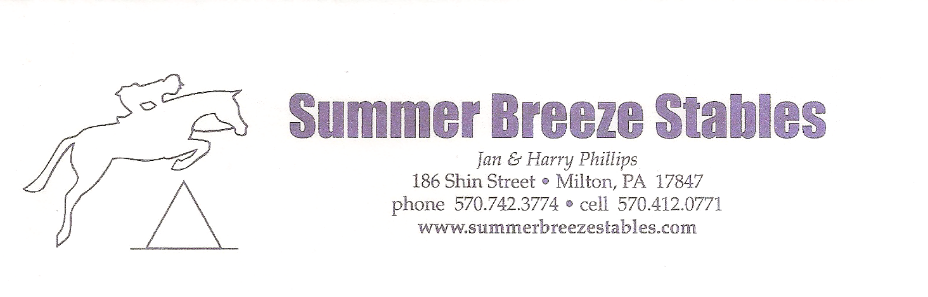 SUMMER HORSE BACKRIDING CAMP2024Summer Breeze Camp specializes in the teaching of horsemanship and horse care for beginners, intermediate, and advanced riders.  Campers are always under the careful supervision of trained counselors.  Day camp is from 9:30 am until 2:30 pm Monday through Friday.Campers will become familiar with elementary minor horse ailments, horse anatomy, horse shows, saddlery and showing through classroom discussion, films and practical experience.  Guest presenters will deal with these topics.  Hand crafts and other activities are available and supervised.CAMPERS ARE TO BRING THE FOLLOWING:Packed Lunch Riding boot with a heelPants for riding (child should also bring shorts to change into)Bathing suit, oil-free sunscreen, and towel, sneakers and flip flops**Note** Helmets with safety harnesses are providedFOR FURTHER INFORMATION CALL/TEXT, WRITE OR E-MAIL:JAN PHILLIPS			570-412-0771186 SHIN STREET			jan@summerbreezestables.com MILTON, PA  17847Please return this application below with you non-refundable $50.00 deposit per child. You may mail the application and deposit together, or you may email the application and mail the deposit. Deposits must be received with ten days of receipt of the application.2024 SUMMER BREEZE STABLES RIDING DAY CAMP ENROLLMENT APPLICATIONTuition is $500.00 per childBalance will be due upon the first day of camp.  Please make checks payable to:   Jan PhillipsCampers NameCampers NameAgeBirth DateAddressAddressAddressPhone NumberCityStateStateZip CodeEmergency Contact InformationEmergency Contact InformationEmergency Contact InformationEmergency Contact Information